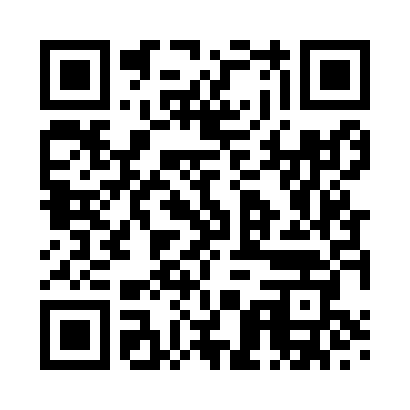 Prayer times for Bury, Somerset, UKMon 1 Jul 2024 - Wed 31 Jul 2024High Latitude Method: Angle Based RulePrayer Calculation Method: Islamic Society of North AmericaAsar Calculation Method: HanafiPrayer times provided by https://www.salahtimes.comDateDayFajrSunriseDhuhrAsrMaghribIsha1Mon3:115:041:186:539:3211:252Tue3:115:051:186:539:3111:253Wed3:125:061:186:539:3111:254Thu3:125:061:196:539:3111:245Fri3:135:071:196:529:3011:246Sat3:135:081:196:529:2911:247Sun3:145:091:196:529:2911:248Mon3:145:101:196:529:2811:249Tue3:155:111:196:519:2711:2310Wed3:165:121:206:519:2711:2311Thu3:165:131:206:519:2611:2312Fri3:175:141:206:509:2511:2213Sat3:175:151:206:509:2411:2214Sun3:185:161:206:499:2311:2115Mon3:195:171:206:499:2211:2116Tue3:195:191:206:489:2111:2117Wed3:205:201:206:489:2011:2018Thu3:215:211:206:479:1911:2019Fri3:215:221:206:479:1811:1920Sat3:225:241:206:469:1711:1821Sun3:225:251:206:459:1611:1822Mon3:235:261:216:459:1411:1723Tue3:245:271:216:449:1311:1724Wed3:255:291:216:439:1211:1625Thu3:255:301:216:429:1011:1526Fri3:265:321:216:429:0911:1527Sat3:275:331:216:419:0711:1428Sun3:275:341:216:409:0611:1329Mon3:285:361:216:399:0411:1230Tue3:305:371:206:389:0311:0931Wed3:335:391:206:379:0111:07